АДМИНИСТРАЦИЯ  ВЕСЬЕГОНСКОГО  РАЙОНАТВЕРСКОЙ  ОБЛАСТИП О С Т А Н О В Л Е Н И Ег. Весьегонск29.12.2018                                                                                                                            № 653п о с т а н о в л я ю:Постановление администрации Весьегонского района от 29.12.2017  № 648«Об  утверждении муниципальной программы муниципального образования Тверской области «Весьегонский район» «Молодёжь Весьегонского района» на                                      2018 – 2023 годы»признать утратившими силу.Обнародовать настоящее постановление на информационных стендах муниципального образования «Весьегонский район»и  разместить на официальном сайте муниципального образования Тверской области «Весьегонский район»                                     в информационно-телекоммуникационной сети интернет.Настоящее постановление вступает в силу с 01.01.2019 г.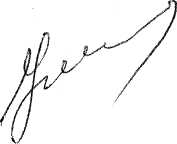 Глава администрации района                                   И.И. УгнивенкоО признании утратившим силу постановления администрации Весьегонского района от 29.12.2017                            № 648